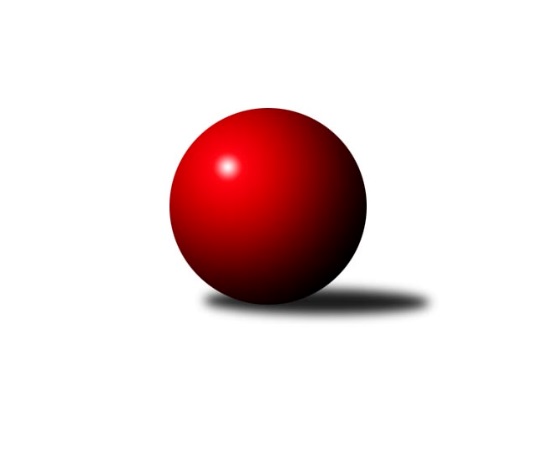 Č.3Ročník 2020/2021	16.7.2024 Východočeský přebor skupina A 2020/2021Statistika 3. kolaTabulka družstev:		družstvo	záp	výh	rem	proh	skore	sety	průměr	body	plné	dorážka	chyby	1.	Milovice A	3	3	0	0	41 : 7 	(18.0 : 8.0)	2587	6	1788	799	40.7	2.	Loko Trutnov C	3	3	0	0	34 : 14 	(18.0 : 10.0)	2585	6	1771	814	37	3.	Spartak Rokytnice n. J. B	3	2	0	1	30 : 18 	(20.5 : 11.5)	2456	4	1716	740	51	4.	Poříčí A	3	2	0	1	27 : 21 	(6.0 : 10.0)	2454	4	1691	763	43	5.	Dvůr Kr. B	3	2	0	1	26 : 22 	(12.0 : 16.0)	2426	4	1731	695	62	6.	Josefov A	3	1	0	2	23 : 25 	(20.0 : 10.0)	2456	2	1712	744	45.7	7.	Milovice B	3	1	0	2	22 : 26 	(13.5 : 14.5)	2556	2	1753	803	38.7	8.	Loko Trutnov D	3	1	0	2	21 : 27 	(5.0 : 1.0)	2344	2	1637	708	64.7	9.	Nová Paka B	3	1	0	2	20 : 28 	(10.0 : 16.0)	2361	2	1662	699	57	10.	Vrchlabí C	3	1	0	2	16 : 32 	(12.0 : 24.0)	2457	2	1744	713	51.7	11.	Jičín C	3	1	0	2	16 : 32 	(5.5 : 12.5)	2328	2	1680	647	69.7	12.	Březovice A	3	0	0	3	12 : 36 	(9.5 : 16.5)	2362	0	1690	673	63.7Tabulka doma:		družstvo	záp	výh	rem	proh	skore	sety	průměr	body	maximum	minimum	1.	Dvůr Kr. B	2	2	0	0	22 : 10 	(8.0 : 8.0)	2522	4	2556	2488	2.	Milovice A	1	1	0	0	14 : 2 	(8.0 : 4.0)	2650	2	2650	2650	3.	Loko Trutnov C	1	1	0	0	14 : 2 	(8.0 : 4.0)	2603	2	2603	2603	4.	Milovice B	2	1	0	1	20 : 12 	(9.5 : 6.5)	2578	2	2594	2562	5.	Josefov A	1	1	0	0	12 : 4 	(10.0 : 2.0)	2461	2	2461	2461	6.	Nová Paka B	1	1	0	0	12 : 4 	(8.0 : 4.0)	2433	2	2433	2433	7.	Poříčí A	1	1	0	0	11 : 5 	(2.0 : 4.0)	2524	2	2524	2524	8.	Spartak Rokytnice n. J. B	2	1	0	1	18 : 14 	(11.0 : 9.0)	2540	2	2562	2518	9.	Jičín C	1	1	0	0	10 : 6 	(0.0 : 2.0)	2310	2	2310	2310	10.	Loko Trutnov D	2	1	0	1	15 : 17 	(3.0 : 1.0)	2449	2	2491	2407	11.	Vrchlabí C	2	1	0	1	14 : 18 	(8.0 : 16.0)	2407	2	2435	2379	12.	Březovice A	2	0	0	2	8 : 24 	(2.5 : 11.5)	2293	0	2310	2275Tabulka venku:		družstvo	záp	výh	rem	proh	skore	sety	průměr	body	maximum	minimum	1.	Milovice A	2	2	0	0	27 : 5 	(10.0 : 4.0)	2556	4	2612	2499	2.	Loko Trutnov C	2	2	0	0	20 : 12 	(10.0 : 6.0)	2576	4	2619	2533	3.	Spartak Rokytnice n. J. B	1	1	0	0	12 : 4 	(9.5 : 2.5)	2371	2	2371	2371	4.	Poříčí A	2	1	0	1	16 : 16 	(4.0 : 6.0)	2419	2	2462	2376	5.	Loko Trutnov D	1	0	0	1	6 : 10 	(2.0 : 0.0)	2239	0	2239	2239	6.	Březovice A	1	0	0	1	4 : 12 	(7.0 : 5.0)	2432	0	2432	2432	7.	Dvůr Kr. B	1	0	0	1	4 : 12 	(4.0 : 8.0)	2329	0	2329	2329	8.	Josefov A	2	0	0	2	11 : 21 	(10.0 : 8.0)	2454	0	2504	2404	9.	Milovice B	1	0	0	1	2 : 14 	(4.0 : 8.0)	2513	0	2513	2513	10.	Vrchlabí C	1	0	0	1	2 : 14 	(4.0 : 8.0)	2507	0	2507	2507	11.	Nová Paka B	2	0	0	2	8 : 24 	(2.0 : 12.0)	2325	0	2328	2322	12.	Jičín C	2	0	0	2	6 : 26 	(5.5 : 10.5)	2337	0	2359	2314Tabulka podzimní části:		družstvo	záp	výh	rem	proh	skore	sety	průměr	body	doma	venku	1.	Milovice A	3	3	0	0	41 : 7 	(18.0 : 8.0)	2587	6 	1 	0 	0 	2 	0 	0	2.	Loko Trutnov C	3	3	0	0	34 : 14 	(18.0 : 10.0)	2585	6 	1 	0 	0 	2 	0 	0	3.	Spartak Rokytnice n. J. B	3	2	0	1	30 : 18 	(20.5 : 11.5)	2456	4 	1 	0 	1 	1 	0 	0	4.	Poříčí A	3	2	0	1	27 : 21 	(6.0 : 10.0)	2454	4 	1 	0 	0 	1 	0 	1	5.	Dvůr Kr. B	3	2	0	1	26 : 22 	(12.0 : 16.0)	2426	4 	2 	0 	0 	0 	0 	1	6.	Josefov A	3	1	0	2	23 : 25 	(20.0 : 10.0)	2456	2 	1 	0 	0 	0 	0 	2	7.	Milovice B	3	1	0	2	22 : 26 	(13.5 : 14.5)	2556	2 	1 	0 	1 	0 	0 	1	8.	Loko Trutnov D	3	1	0	2	21 : 27 	(5.0 : 1.0)	2344	2 	1 	0 	1 	0 	0 	1	9.	Nová Paka B	3	1	0	2	20 : 28 	(10.0 : 16.0)	2361	2 	1 	0 	0 	0 	0 	2	10.	Vrchlabí C	3	1	0	2	16 : 32 	(12.0 : 24.0)	2457	2 	1 	0 	1 	0 	0 	1	11.	Jičín C	3	1	0	2	16 : 32 	(5.5 : 12.5)	2328	2 	1 	0 	0 	0 	0 	2	12.	Březovice A	3	0	0	3	12 : 36 	(9.5 : 16.5)	2362	0 	0 	0 	2 	0 	0 	1Tabulka jarní části:		družstvo	záp	výh	rem	proh	skore	sety	průměr	body	doma	venku	1.	Dvůr Kr. B	0	0	0	0	0 : 0 	(0.0 : 0.0)	0	0 	0 	0 	0 	0 	0 	0 	2.	Loko Trutnov C	0	0	0	0	0 : 0 	(0.0 : 0.0)	0	0 	0 	0 	0 	0 	0 	0 	3.	Poříčí A	0	0	0	0	0 : 0 	(0.0 : 0.0)	0	0 	0 	0 	0 	0 	0 	0 	4.	Milovice B	0	0	0	0	0 : 0 	(0.0 : 0.0)	0	0 	0 	0 	0 	0 	0 	0 	5.	Nová Paka B	0	0	0	0	0 : 0 	(0.0 : 0.0)	0	0 	0 	0 	0 	0 	0 	0 	6.	Jičín C	0	0	0	0	0 : 0 	(0.0 : 0.0)	0	0 	0 	0 	0 	0 	0 	0 	7.	Vrchlabí C	0	0	0	0	0 : 0 	(0.0 : 0.0)	0	0 	0 	0 	0 	0 	0 	0 	8.	Spartak Rokytnice n. J. B	0	0	0	0	0 : 0 	(0.0 : 0.0)	0	0 	0 	0 	0 	0 	0 	0 	9.	Josefov A	0	0	0	0	0 : 0 	(0.0 : 0.0)	0	0 	0 	0 	0 	0 	0 	0 	10.	Březovice A	0	0	0	0	0 : 0 	(0.0 : 0.0)	0	0 	0 	0 	0 	0 	0 	0 	11.	Milovice A	0	0	0	0	0 : 0 	(0.0 : 0.0)	0	0 	0 	0 	0 	0 	0 	0 	12.	Loko Trutnov D	0	0	0	0	0 : 0 	(0.0 : 0.0)	0	0 	0 	0 	0 	0 	0 	0 Zisk bodů pro družstvo:		jméno hráče	družstvo	body	zápasy	v %	dílčí body	sety	v %	1.	Petr Mařas 	Spartak Rokytnice n. J. B 	6	/	3	(100%)		/		(%)	2.	Karel Slavík 	Loko Trutnov C 	6	/	3	(100%)		/		(%)	3.	Petr Kotek 	Loko Trutnov C 	6	/	3	(100%)		/		(%)	4.	Vlastimil Hruška 	Milovice A 	6	/	3	(100%)		/		(%)	5.	David Jaroš 	Milovice A 	6	/	3	(100%)		/		(%)	6.	Jakub Hrycík 	Josefov A 	6	/	3	(100%)		/		(%)	7.	Jan Mařas 	Spartak Rokytnice n. J. B 	6	/	3	(100%)		/		(%)	8.	Šimon Fiebinger 	Loko Trutnov D 	6	/	3	(100%)		/		(%)	9.	Tomáš Fuchs 	Milovice A 	4	/	2	(100%)		/		(%)	10.	Lukáš Kostka 	Milovice B 	4	/	2	(100%)		/		(%)	11.	Miroslav Šanda 	Milovice B 	4	/	2	(100%)		/		(%)	12.	Luděk Horák 	Dvůr Kr. B 	4	/	2	(100%)		/		(%)	13.	Jiří Rejl 	Dvůr Kr. B 	4	/	2	(100%)		/		(%)	14.	Petr Hrycík 	Josefov A 	4	/	3	(67%)		/		(%)	15.	Tomáš Cvrček 	Spartak Rokytnice n. J. B 	4	/	3	(67%)		/		(%)	16.	Ladislav Křivka 	Jičín C 	4	/	3	(67%)		/		(%)	17.	Jiří Rücker 	Josefov A 	4	/	3	(67%)		/		(%)	18.	Martin Kozlovský 	Dvůr Kr. B 	4	/	3	(67%)		/		(%)	19.	Pavel Jaroš 	Milovice A 	4	/	3	(67%)		/		(%)	20.	Jaroslav Fajfer 	Nová Paka B 	4	/	3	(67%)		/		(%)	21.	Jarmil Nosek 	Milovice B 	4	/	3	(67%)		/		(%)	22.	Josef Rychtář 	Vrchlabí C 	4	/	3	(67%)		/		(%)	23.	Jiří Hakl 	Březovice A 	4	/	3	(67%)		/		(%)	24.	Miloš Čížek 	Březovice A 	4	/	3	(67%)		/		(%)	25.	Jan Gábriš 	Poříčí A 	4	/	3	(67%)		/		(%)	26.	Martin Štryncl 	Nová Paka B 	4	/	3	(67%)		/		(%)	27.	Jiří Kout 	Nová Paka B 	4	/	3	(67%)		/		(%)	28.	David Chaloupka 	Loko Trutnov C 	4	/	3	(67%)		/		(%)	29.	Miroslav Kužel 	Poříčí A 	4	/	3	(67%)		/		(%)	30.	Miroslav Včeliš 	Milovice A 	4	/	3	(67%)		/		(%)	31.	Daniel Havrda 	Poříčí A 	4	/	3	(67%)		/		(%)	32.	Michal Sirový 	Dvůr Kr. B 	4	/	3	(67%)		/		(%)	33.	Josef Doležal 	Loko Trutnov D 	4	/	3	(67%)		/		(%)	34.	Jan Roza 	Poříčí A 	4	/	3	(67%)		/		(%)	35.	Jiří Škoda 	Loko Trutnov D 	3	/	3	(50%)		/		(%)	36.	Jakub Petráček 	Poříčí A 	3	/	3	(50%)		/		(%)	37.	Pavel Řehák 	Josefov A 	2	/	1	(100%)		/		(%)	38.	Zdeněk Macnar 	Milovice A 	2	/	1	(100%)		/		(%)	39.	Jaroslav Lux 	Vrchlabí C 	2	/	2	(50%)		/		(%)	40.	Roman Stříbrný 	Spartak Rokytnice n. J. B 	2	/	2	(50%)		/		(%)	41.	František Jankto 	Loko Trutnov C 	2	/	2	(50%)		/		(%)	42.	Lukáš Ludvík 	Josefov A 	2	/	2	(50%)		/		(%)	43.	Bohuslav Bajer 	Nová Paka B 	2	/	2	(50%)		/		(%)	44.	Eva Fajstavrová 	Vrchlabí C 	2	/	2	(50%)		/		(%)	45.	Marek Ondráček 	Milovice B 	2	/	2	(50%)		/		(%)	46.	Pavel Kaan 	Jičín C 	2	/	2	(50%)		/		(%)	47.	Tomáš Fejfar 	Loko Trutnov D 	2	/	2	(50%)		/		(%)	48.	Zbyněk Hercík 	Jičín C 	2	/	2	(50%)		/		(%)	49.	Radoslav Dušek 	Milovice A 	2	/	2	(50%)		/		(%)	50.	Jiří Procházka 	Loko Trutnov D 	2	/	3	(33%)		/		(%)	51.	Vladimír Doubek 	Spartak Rokytnice n. J. B 	2	/	3	(33%)		/		(%)	52.	Vratislav Fikar 	Březovice A 	2	/	3	(33%)		/		(%)	53.	Kateřina Šmídová 	Dvůr Kr. B 	2	/	3	(33%)		/		(%)	54.	Jan Řebíček 	Spartak Rokytnice n. J. B 	2	/	3	(33%)		/		(%)	55.	Vladimír Šťastník 	Vrchlabí C 	2	/	3	(33%)		/		(%)	56.	Martin Včeliš 	Milovice B 	2	/	3	(33%)		/		(%)	57.	Martin Pešta 	Nová Paka B 	2	/	3	(33%)		/		(%)	58.	Václava Krulišová 	Loko Trutnov C 	2	/	3	(33%)		/		(%)	59.	Stanislav Oubram 	Březovice A 	2	/	3	(33%)		/		(%)	60.	Jana Votočková 	Vrchlabí C 	2	/	3	(33%)		/		(%)	61.	Vladimír Řeháček 	Jičín C 	2	/	3	(33%)		/		(%)	62.	Václav Souček 	Milovice A 	1	/	1	(50%)		/		(%)	63.	Roman Kašpar 	Josefov A 	1	/	3	(17%)		/		(%)	64.	Lukáš Rožnovský 	Josefov A 	0	/	1	(0%)		/		(%)	65.	František Čermák 	Jičín C 	0	/	1	(0%)		/		(%)	66.	Jaroslav Vízek 	Spartak Rokytnice n. J. B 	0	/	1	(0%)		/		(%)	67.	Jan Slovík 	Loko Trutnov D 	0	/	1	(0%)		/		(%)	68.	Vladimír Pavlík 	Loko Trutnov D 	0	/	1	(0%)		/		(%)	69.	Jaromír Písecký 	Březovice A 	0	/	1	(0%)		/		(%)	70.	Jakub Pokora 	Milovice B 	0	/	1	(0%)		/		(%)	71.	Josef Antoš 	Nová Paka B 	0	/	1	(0%)		/		(%)	72.	Jiří Brumlich 	Jičín C 	0	/	1	(0%)		/		(%)	73.	Jan Stejskal 	Vrchlabí C 	0	/	1	(0%)		/		(%)	74.	Miroslav Langr 	Jičín C 	0	/	1	(0%)		/		(%)	75.	Jiří Čapek 	Jičín C 	0	/	1	(0%)		/		(%)	76.	Petr Slavík 	Březovice A 	0	/	2	(0%)		/		(%)	77.	Liboslav Janák 	Milovice B 	0	/	2	(0%)		/		(%)	78.	Zdeněk Maršík 	Vrchlabí C 	0	/	2	(0%)		/		(%)	79.	Milan Všetečka 	Josefov A 	0	/	2	(0%)		/		(%)	80.	Marie Kolářová 	Jičín C 	0	/	2	(0%)		/		(%)	81.	Jan Malý 	Loko Trutnov D 	0	/	2	(0%)		/		(%)	82.	Ondra Kolář 	Milovice B 	0	/	2	(0%)		/		(%)	83.	Zbyněk Fikar 	Březovice A 	0	/	2	(0%)		/		(%)	84.	Martina Fejfarová 	Vrchlabí C 	0	/	2	(0%)		/		(%)	85.	Martin Šnytr 	Dvůr Kr. B 	0	/	3	(0%)		/		(%)	86.	Václav Kukla 	Loko Trutnov C 	0	/	3	(0%)		/		(%)	87.	Lubomír Šimonka 	Poříčí A 	0	/	3	(0%)		/		(%)	88.	Pavel Beyr 	Nová Paka B 	0	/	3	(0%)		/		(%)Průměry na kuželnách:		kuželna	průměr	plné	dorážka	chyby	výkon na hráče	1.	Milovice, 1-2	2549	1755	794	42.3	(424.9)	2.	Rokytnice, 1-2	2518	1742	776	46.5	(419.8)	3.	Poříčí, 1-2	2514	1742	772	37.5	(419.0)	4.	Trutnov, 1-4	2491	1755	736	55.8	(415.2)	5.	Dvůr Králové, 1-2	2440	1712	728	59.8	(406.8)	6.	Vrchlabí, 1-4	2436	1709	726	50.0	(406.0)	7.	Josefov, 1-2	2391	1681	710	48.0	(398.6)	8.	Nová Paka, 1-2	2381	1694	686	67.5	(396.8)	9.	Březovice, 1-2	2333	1645	687	56.5	(388.8)	10.	SKK Jičín, 1-2	2274	1602	672	64.0	(379.1)Nejlepší výkony na kuželnách:Milovice, 1-2Milovice A	2650	2. kolo	Pavel Jaroš 	Milovice A	473	2. koloLoko Trutnov C	2619	3. kolo	Ladislav Křivka 	Jičín C	464	1. koloMilovice B	2594	3. kolo	Petr Kotek 	Loko Trutnov C	461	3. koloMilovice B	2562	1. kolo	Jarmil Nosek 	Milovice B	457	3. koloMilovice B	2513	2. kolo	Jarmil Nosek 	Milovice B	450	2. koloJičín C	2359	1. kolo	Miroslav Šanda 	Milovice B	450	1. kolo		. kolo	Karel Slavík 	Loko Trutnov C	449	3. kolo		. kolo	Lukáš Kostka 	Milovice B	448	1. kolo		. kolo	Miroslav Šanda 	Milovice B	447	3. kolo		. kolo	Vlastimil Hruška 	Milovice A	446	2. koloRokytnice, 1-2Spartak Rokytnice n. J. B	2562	3. kolo	Petr Mařas 	Spartak Rokytnice n. J. B	481	3. koloLoko Trutnov C	2533	1. kolo	Jan Mařas 	Spartak Rokytnice n. J. B	456	1. koloSpartak Rokytnice n. J. B	2518	1. kolo	Tomáš Cvrček 	Spartak Rokytnice n. J. B	456	1. koloPoříčí A	2462	3. kolo	Petr Kotek 	Loko Trutnov C	445	1. kolo		. kolo	Jan Roza 	Poříčí A	441	3. kolo		. kolo	Jan Mařas 	Spartak Rokytnice n. J. B	441	3. kolo		. kolo	František Jankto 	Loko Trutnov C	441	1. kolo		. kolo	Miroslav Kužel 	Poříčí A	440	3. kolo		. kolo	Roman Stříbrný 	Spartak Rokytnice n. J. B	434	3. kolo		. kolo	Petr Mařas 	Spartak Rokytnice n. J. B	425	1. koloPoříčí, 1-2Poříčí A	2524	2. kolo	Miroslav Kužel 	Poříčí A	442	2. koloJosefov A	2504	2. kolo	Petr Hrycík 	Josefov A	434	2. kolo		. kolo	Roman Kašpar 	Josefov A	425	2. kolo		. kolo	Jakub Petráček 	Poříčí A	425	2. kolo		. kolo	Jakub Hrycík 	Josefov A	424	2. kolo		. kolo	Milan Lauber 	Poříčí A	421	2. kolo		. kolo	Jan Gábriš 	Poříčí A	420	2. kolo		. kolo	Jan Roza 	Poříčí A	418	2. kolo		. kolo	Lukáš Ludvík 	Josefov A	413	2. kolo		. kolo	Milan Všetečka 	Josefov A	411	2. koloTrutnov, 1-4Milovice A	2612	3. kolo	David Jaroš 	Milovice A	485	3. koloLoko Trutnov C	2603	2. kolo	Tomáš Fejfar 	Loko Trutnov D	471	3. koloVrchlabí C	2507	2. kolo	Karel Slavík 	Loko Trutnov C	468	2. koloLoko Trutnov D	2491	3. kolo	Václava Krulišová 	Loko Trutnov C	452	2. koloLoko Trutnov D	2407	1. kolo	Radoslav Dušek 	Milovice A	444	3. koloNová Paka B	2328	1. kolo	Jana Votočková 	Vrchlabí C	441	2. kolo		. kolo	Martin Štryncl 	Nová Paka B	439	1. kolo		. kolo	Vlastimil Hruška 	Milovice A	439	3. kolo		. kolo	Václav Souček 	Milovice A	436	3. kolo		. kolo	Jiří Škoda 	Loko Trutnov D	436	3. koloDvůr Králové, 1-2Dvůr Kr. B	2556	3. kolo	Michal Sirový 	Dvůr Kr. B	465	1. koloDvůr Kr. B	2488	1. kolo	Luděk Horák 	Dvůr Kr. B	450	3. koloJosefov A	2404	1. kolo	Michal Sirový 	Dvůr Kr. B	448	3. koloJičín C	2314	3. kolo	Zbyněk Hercík 	Jičín C	446	3. kolo		. kolo	Luděk Horák 	Dvůr Kr. B	439	1. kolo		. kolo	Ladislav Křivka 	Jičín C	430	3. kolo		. kolo	Jiří Rejl 	Dvůr Kr. B	429	3. kolo		. kolo	Martin Kozlovský 	Dvůr Kr. B	429	1. kolo		. kolo	Jakub Hrycík 	Josefov A	427	1. kolo		. kolo	Kateřina Šmídová 	Dvůr Kr. B	424	3. koloVrchlabí, 1-4Milovice A	2499	1. kolo	David Jaroš 	Milovice A	466	1. koloVrchlabí C	2435	3. kolo	Eva Fajstavrová 	Vrchlabí C	437	3. koloBřezovice A	2432	3. kolo	Vlastimil Hruška 	Milovice A	437	1. koloVrchlabí C	2379	1. kolo	Jana Votočková 	Vrchlabí C	435	3. kolo		. kolo	Vratislav Fikar 	Březovice A	432	3. kolo		. kolo	Pavel Jaroš 	Milovice A	431	1. kolo		. kolo	Stanislav Oubram 	Březovice A	429	3. kolo		. kolo	Tomáš Fuchs 	Milovice A	423	1. kolo		. kolo	Martina Fejfarová 	Vrchlabí C	421	1. kolo		. kolo	Jaroslav Lux 	Vrchlabí C	418	1. koloJosefov, 1-2Josefov A	2461	3. kolo	Jiří Rücker 	Josefov A	436	3. koloNová Paka B	2322	3. kolo	Jakub Hrycík 	Josefov A	431	3. kolo		. kolo	Lukáš Ludvík 	Josefov A	430	3. kolo		. kolo	Jaroslav Fajfer 	Nová Paka B	413	3. kolo		. kolo	Lukáš Rožnovský 	Josefov A	398	3. kolo		. kolo	Petr Hrycík 	Josefov A	397	3. kolo		. kolo	Bohuslav Bajer 	Nová Paka B	392	3. kolo		. kolo	Martin Štryncl 	Nová Paka B	389	3. kolo		. kolo	Martin Pešta 	Nová Paka B	389	3. kolo		. kolo	Jiří Kout 	Nová Paka B	381	3. koloNová Paka, 1-2Nová Paka B	2433	2. kolo	Martin Štryncl 	Nová Paka B	443	2. koloDvůr Kr. B	2329	2. kolo	Jaroslav Fajfer 	Nová Paka B	425	2. kolo		. kolo	Martin Pešta 	Nová Paka B	424	2. kolo		. kolo	Michal Sirový 	Dvůr Kr. B	419	2. kolo		. kolo	Kateřina Šmídová 	Dvůr Kr. B	404	2. kolo		. kolo	Martin Kozlovský 	Dvůr Kr. B	400	2. kolo		. kolo	Martin Šnytr 	Dvůr Kr. B	400	2. kolo		. kolo	Jiří Rejl 	Dvůr Kr. B	398	2. kolo		. kolo	Jiří Kout 	Nová Paka B	395	2. kolo		. kolo	Bohuslav Bajer 	Nová Paka B	384	2. koloBřezovice, 1-2Poříčí A	2376	1. kolo	Jan Mařas 	Spartak Rokytnice n. J. B	435	2. koloSpartak Rokytnice n. J. B	2371	2. kolo	Stanislav Oubram 	Březovice A	424	1. koloBřezovice A	2310	2. kolo	Petr Mařas 	Spartak Rokytnice n. J. B	423	2. koloBřezovice A	2275	1. kolo	Stanislav Oubram 	Březovice A	413	2. kolo		. kolo	Miroslav Kužel 	Poříčí A	412	1. kolo		. kolo	Zbyněk Fikar 	Březovice A	405	2. kolo		. kolo	Daniel Havrda 	Poříčí A	404	1. kolo		. kolo	Jakub Petráček 	Poříčí A	402	1. kolo		. kolo	Jan Roza 	Poříčí A	400	1. kolo		. kolo	Jan Řebíček 	Spartak Rokytnice n. J. B	400	2. koloSKK Jičín, 1-2Jičín C	2310	2. kolo	Pavel Kaan 	Jičín C	435	2. koloLoko Trutnov D	2239	2. kolo	Šimon Fiebinger 	Loko Trutnov D	433	2. kolo		. kolo	Jiří Škoda 	Loko Trutnov D	419	2. kolo		. kolo	Ladislav Křivka 	Jičín C	406	2. kolo		. kolo	Josef Doležal 	Loko Trutnov D	406	2. kolo		. kolo	Marie Kolářová 	Jičín C	404	2. kolo		. kolo	Vladimír Řeháček 	Jičín C	399	2. kolo		. kolo	Jiří Procházka 	Loko Trutnov D	371	2. kolo		. kolo	Zbyněk Hercík 	Jičín C	354	2. kolo		. kolo	Jan Malý 	Loko Trutnov D	335	2. koloČetnost výsledků:	6.0 : 10.0	2x	4.0 : 12.0	2x	3.0 : 13.0	1x	2.0 : 14.0	1x	14.0 : 2.0	3x	12.0 : 4.0	6x	11.0 : 5.0	1x	10.0 : 6.0	2x